NACRTNa temelju članka 37. Statuta Koprivničko-križevačke županije („Službeni glasnik Koprivničko-križevačke županije“ broj 7/13., 14/13., 9/15., 11/15.-pročišćeni tekst, 2/18., 3/18.-pročišćeni tekst, 4/20, 25/20., 3/21. i 4/21.-pročišćeni tekst) i članka 3. stavka 2. podstavka 1. Odluke o osnivanju Antikorupcijskog povjerenstva Koprivničko-križevačke županije („Službeni glasnik Koprivničko-križevačke županije“ broj 17/13.) Županijska skupština Koprivničko-križevačke županije na      sjednici održanoj        donijela jeAKCIJSKI PLAN SPRJEČAVANJA KORUPCIJEU KOPRIVNIČKO – KRIŽEVAČKOJ ŽUPANIJI                                  ZA RAZDOBLJE OD 2022. DO 2024. GODINEUVODAkcijski plan sprječavanja korupcije u Koprivničko-križevačkoj županiji za razdoblje od 2022. do 2024. godine (u daljnjem tekstu: Akcijski plan) donosi se u cilju suzbijanja korupcije i nulte tolerancije prema korupciji na razini lokalne i područne (regionalne) samouprave.Provođenje programskog pristupa suzbijanja korupcije usklađeno je s državnom antikorupcijskom politikom, koja je sadržana u Strategiji sprječavanja korupcije za razdoblje od 2021. do 2030. godine („Narodne novine“ broj 120/21.) te koja predstavlja pravni okvir i orijentaciju za poduzimanje aktivnosti u suzbijanju korupcije na području Koprivničko-križevačke županije.U Akcijskom planu sadržane sumjere za suzbijanje korupcije, s ciljem jačanja odgovornosti i transparentnosti u radu predstavničkih i izvršnih tijela Koprivničko-križevačke županije (u daljnjem tekstu: Županija) te podizanja javne svijesti o štetnosti korupcije promovirajući integritet i vladavinu prava kao najvišu društvenu vrijednost. Cilj mjera je, također, informiranje i ohrabrivanje građana  o načinima  prijave slučajeva korupcije i sumnje na koruptivne radnje, poticanje suradnje s drugim jedinicama lokalne i područne (regionalne) samouprave i nevladinim organizacijama.VRSTE KORUPCIJEU hrvatskom pravnom sustavu ne postoji definicija korupcije. Jedna od najčešće korištenih definicija je zlouporaba moći položaja i ovlasti za privatnu korist.Korupcija predstavlja društveno neprihvatljivu pojavu koja izravno ugrožava ljudska prava, razara moral te ugrožava stabilnost i gospodarski napredak države. Korupcija je u najširem smislu svaki oblik zlouporabe ovlasti radi osobne ili skupne koristi, bilo da se radi o javnom ili privatnom sektoru. To je svaki čin kojim se, suprotno javnom interesu, nedvojbeno krše moralne i pravne norme te povređuju temelji vladavine prava.Korumpiranom osobom se smatra svaka službena ili odgovorna osoba koja zbog osobne koristi ili koristi skupine kojoj pripada, zanemari opći interes koji je dužna štititi obzirom na zakone, položaj i ovlasti koje su joj povjerene.Korumpiranim se smatra i građanin koji nudi ili pristaje na davanje zatraženog mita kako bi korumpirana osoba činjenjem, nečinjenjem ili propuštanjem činjenja pomogla u ostvarivanju koristi za pojedine osobe ili skupine.Korupcija se pojavljuje u gotovo svim područjima života i djelovanja, prisutna je u javnim institucijama, privatnom sektoru, politici, medijima i gospodarstvu.Vrste korupcijeSukladno opće prihvaćenim tumačenjima i definicijama, a ovisno o razini ovlasti u odlučivanju, razlikujemo dvije vrste korupcije:Politička korupcija, odnosno korupcija na visokoj razini (engl. grand corruption), prisutna je među visokim državnim dužnosnicima i političarima koji imaju političku moć i koriste ju u svrhu izigravanja institucija i pravnog sustava. Stoga je ovaj oblik korupcije izrazita prijetnja demokraciji, odnosno očuvanju vladavine prava u društvu.Administrativna ili birokratska korupcija (engl. petty corruption) odnosi se naslužbenike i namještenike javne uprave zadužene za provedbu odluka i propisa te službenike i namještenike koji rade s građanima.Oblici korupcije Podmićivanje - obećanje, ponuda ili davanje bilo koje beneficije koja neprimjereno utječe na ishod odluka dužnosnika/službenika. Mito može biti dano dužnosniku/službeniku (izravno) ili preko druge osobe ili subjekta (neizravno). Pod mitom podrazumijevamo novac, povjerljivu informaciju, darove i druge oblike.Pronevjera - krađa sredstava od strane osobe kojoj su povjerene ovlasti i kontrola nad tim sredstvima.Sukob interesa - situacija u kojoj su privatni interesi dužnosnika/službenika u suprotnosti s javnim interesom ili privatni interes utječe, ili može utjecati, na nepristranost dužnosnika/službenika u obavljanju javne dužnosti.Pristranost  -  dodjeljivanje  poslova ili beneficija određenim pojedincima bez  obzira na sposobnosti. Ako je riječ o članovima obitelji, onda se radi o nepotizmu.Iznuđivanje - nezakonito i namjerno dobivanje neke prednosti, materijalne ili nematerijalne od druge osobe ili subjekta, tako da se nameće nezakonit pritisak u obliku prijetnji ili zastrašivanja da bi se osobu ili subjekta prisililo na pružanje određenih beneficija. Ova prisila može sadržavati fizičku povredu, nasilje ili prepreku, a može uključivati i opasnost da treća strana bude ugrožena.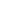 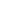 Nepotizam - pojam koji označava ponašanje pojedinaca, najčešće nositelja političke, ekonomske ili neke druge moći i utjecaja kojim, zbog svog povlaštenog položaja osigurava beneficije i druge pogodnosti članovima svojih obitelji, rođacima ili bliskim osobama.Posljedice korupcijeMeđu najvažnijim posljedicama korupcije svakako je gubitak povjerenja u bilo koju vlast i njene institucije, neovisno o razini, te neravnopravnost i nejednakost građana u ostvarivanju prava ili podmirenja obveza u svakodnevnom životu.Posljedice korupcije mogu biti:• Političke - uništava se osnovni odnos povjerenja između političara i građana i narušava se                 kredibilitet demokratskih institucija,• Gospodarske - korupcija sprječava sigurno i racionalno investiranje, pošteno gospodarsko                 tržište i dovodi do rasipanja proračunskog novca, 	  • Socijalne  -  korupcija  povećava  siromaštvo,  najviše  pogađa  najslabije  i nezaštićene,                povećava nejednakost građana, pridonosi općem osjećaju nesigurnosti i nezadovoljstva.Mjerenje korupcijeKorupcija je štetna društvena pojava koja narušava temeljne društvene vrijednosti. Među najvažnijim posljedicama korupcije je gubitak javnog povjerenja u tijela državne vlasti, što se posljedično negativno odražava na gospodarski razvoj društva.Najpoznatija mjerenja korupcije su:a) Transparency Internationala - prema indeksu percepcije korupcije.Indeks percepcije korupcije (IPK) je metoda mjerenja prisutnosti korupcije koju provodi Transparency International od 1995. godine te danas predstavlja najčešće korišteni indikator percepcije o prisutnosti administrativne i političke korupcije u pojedinoj zemlji.Indeks percepcije korupcije (IPK) na godišnjoj razini rangira zemlje po njihovoj percipiranoj razini korupcije u javnom sektoru, u skladu sa stručnim procjenama i istraživanjima javnog mnijenja. Rangiraju se 180 zemalja na skali od 100 (bez korupcije) do 0 (visoka korumpiranost).  b) Svjetske banke - prema indeksu kontrole korupcije.Indikator kontrola korupcije (engl. Control of Corruption) je jedan od 6 kategorija indikatora kvalitete javnog upravljanja (engl. good governance) i razine demokratizacije koje za sve zemlje u svijetu objavljuje Svjetska banka.Kontrola korupcije (CC) prikazuje percepciju o razmjeru u kojem se javna vlast koristi u privatnom interesu, uključujući pritom i administrativnu i političku korupciju.Kome i kako prijaviti korupcijuGrađani koji imaju spoznaje o određenim nepravilnostima, prijevarama ili sumnjama u korupciju na području Koprivničko-križevačke županije prijave mogu uputiti na e-mail: antikorupcija@kckzz.hr, kao i na sve institucije koje su nadležne za postupanje sukladno pozitivnim propisima Republike Hrvatske.TEMELJNI CILJEVI AKCIJSKOG PLANA Temeljni ciljevi Akcijskog plana određeni su Strategijom sprječavanja korupcije za razdoblje od 2021. do 2030. godine („Narodne novine“ broj 120/21.), posebnim zakonima i propisima na državnoj razini te Odlukom o osnivanju Antikorupcijskog povjerenstva Koprivničko-križevačke županije („Službeni glasnik Koprivničko-križevačke županije“ broj 17/13.) (u daljnjem tekstu: Odluka o osnivanju Antikorupcijskog povjerenstva).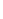  U svrhu toga Antikorupcijsko povjerenstvo Koprivničko-križevačke županije (u daljnjem tekstu: Antikorupcijsko povjerenstvo) ističe sljedeće ciljeve:unapređivanje i jačanje pravnog i institucionalnog okvira za učinkovito i sustavno suzbijanje korupcije,afirmacija nulte stope tolerancije na korupciju,aktiviranje građana u suzbijanju korupcije,vraćanje  povjerenja  građana  u  rad  institucija  lokalne i područne (regionalne) vlasti  te jačanje  odgovornosti i transparentnosti vezane za njihov rad,podizanje javne svijesti o štetnosti korupcije, edukacija u svrhu učinkovitog otkrivanja i prepoznavanja  svih  oblika  korupcije,  kao  i  preduvjeta  za  njezino  sprečavanje  na  razini Koprivničko-križevačke županije,podizanje javne svijesti o nužnosti prijavljivanja nepravilnosti i jačanja transparentnosti,unapređivanje suradnje s nadležnim tijelima i ustanovama, organizacijama civilnog društva kao i samo aktiviranje građana u suzbijanju korupcije.Ove aktivnosti određuju se prema Prioritetnim područjima Akcijskog plana iz točke IV.PRIORITETNA PODRUČJA AKCIJSKOG PLANAPrioritetna područja  u borbi protiv korupcije su: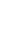 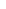 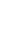 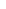 obnašanje javnih dužnosti,sukob interesa u obnašanju javnih dužnosti, financiranje političkih stranaka,pravo na pristup informacijama,postupanje službenika i namještenika u upravnim tijelima,javna nabava,zakonitost korištenja proračunskih sredstava, zdravstvo i socijalna skrb,obrazovanje, znanost, sport, kultura i civilno društvo,gospodarstvo, komunalne djelatnosti i poljoprivreda,prostorno uređenje,antikorupcijski programi,javna svijest o štetnosti korupcije,ispitivanje javnog mnijenja o korupciji.MJERE, ROKOVI I NOSITELJI PROVEDBE AKCIJSKOG PLANAOvim Akcijskim planom utvrđuju se mjere i rokovi te nositelji provedbe za prioritetna područja iz točke IV.Obnašanje javnih dužnosti  Obnašanje javnih dužnosti nositelja političkih dužnosti (predsjednika Županijske skupštine Koprivničko-križevačke županije, potpredsjednika Županijske skupštine Koprivničko-križevačke županije, članova Županijske skupštine Koprivničko-križevačke županije, predsjednika i članova radnih tijela Županijske skupštine Koprivničko-križevačke županije, župana i zamjenika župana Koprivničko-križevačke županije) zahtjeva i određena ponašanja i promjene stavova koja su izvan granica reguliranih propisima i drugim aktima. Takvim ponašanjem stvara se atmosfera u kojoj nositelji političkih dužnosti svoje poslove obavljaju vodeći se prije svega javnim interesom te zaštitom vjerodostojnosti i dostojanstva povjerene im dužnosti, u skladu s opravdanim očekivanjima građana, uz pravo svakog dužnosnika na artikuliranje svojih političkih stavova.  Takvo ponašanje dužnosnika u Županiji uređeno je Etičkim kodeksom nositelja političkih dužnosti u Koprivničko-križevačkoj županiji („Službeni glasnik Koprivničko-križevačke županije“ broj 4/15.) kojim je utvrđeno da njegovo poštivanje, praćenje i provedbu nadzire Etičko povjerenstvo Koprivničko-križevačke županije koje je osnovala Županijska skupština Koprivničko-križevačke (u daljnjem tekstu: Županijska skupština) Rješenjem o imenovanju predsjednika i članova Etičkog povjerenstva Koprivničko-križevačke županije.Mjera:praćenje primjene Etičkog kodeksa nositelja političkih dužnosti u Županiji.  Rok:  praćenje primjene – trajno.  	Nositelj: Nadležno upravno tijelo za poslove Županijske skupštine te Antikorupcijsko povjerenstvo u suradnji sa Etičkim povjerenstvom Koprivničko-križevačke županije.  Pokazatelj za mjeru: Broj potpisanih i evidentiranih izjava nositelja političkih dužnosti o prihvaćanju posebnog etičkog kodeksa ponašanja nositelja političkih dužnosti u Županiji te broj podnesenih prijava.Sukob interesa u obnašanju javnih dužnostiSukob interesa predstavlja situaciju u kojoj su privatni interesi dužnosnika u suprotnosti s javnim interesom ili privatni interes utječe ili može utjecati na nepristranost dužnosnika u obavljanju javne dužnosti.Svrha je provođenje zakona kojim se regulira sprječavanje sukoba interesa ali i svim posebnih zakona koji uključuju odredbe o sprječavanju sukoba interesa pri obnašanju javnih dužnosti.Mjere:Na temelju zakona kojim se regulira sprječavanje sukoba interesa utvrđuje se članovima predstavničkog tijela obveza da, u propisanom zakonskom roku, obavijeste predsjednika predstavničkog tijela o udjelima u vlasništvu poslovnih subjekata (5% i više) kao i obveza davanja obavijesti predstavničkom tijelu o stupanju u poslovni odnos poslovnih subjekata u njegovu vlasništvu i vlasništvu članova njegove obitelji sa Županijom te s trgovačkim društvima i drugim pravnim osobama kojima je Županija osnivač ili član,na temelju zakona kojim se regulira sprječavanje sukoba interesa dužnosnika u smislu tog zakona, utvrđuje se obveza obavještavanja o imovinskom stanju dužnosnika i o bitnim promjenama glede imovinskog stanja tijekom obnašanja dužnosti,omogućiti dostupnost informacija građanima o tome što se smatra sukobom interesa, na koji način je ovo pitanje uređeno u našem zakonodavstvu, a sve radi podizanja svijesti građana u prepoznavanju različitih oblika neprihvatljivog ponašanja dužnosnika,jačanje etičkih standarda sustavnim edukacijama koje će pridonijeti prevenciji korupcije te upoznati dužnosnike, u smislu zakona kojim se regulira sprječavanje sukoba interesa, kako izbjegavati situacije sukoba interesa kako bi njihovo ponašanje bilo u skladu s programom i mjerama utvrđenim Akcijskim planom. Rok: Trajno. 	Nositelj: Antikorupcijsko povjerenstvo u suradnji s povjerenstvom nadležnim za odlučivanje o sukobu interesa na razini Republike Hrvatske.Pokazatelj za mjeru: Broj provedenih edukacija dužnosnika i službenika Županije, kao i dužnosnika i službenika s područja Koprivničko-križevačke županije o sprječavanju sukoba interesa, broj potpisanih izjava članova Županijske skupštine o udjelima u vlasništvu poslovnih subjekata (5% i više) te broj izjava o stupanju u poslovni odnos poslovnih subjekata u njegovu vlasništvu i vlasništvu članova njegove obitelji sa Županijom te s trgovačkim društvima i drugim pravnim osobama kojima je Županija osnivač ili član.Financiranje političkih stranakaFinanciranje političkih stranaka treba biti transparentno, jer nejasno i neprecizno utvrđene obveze u kontroli financiranja političkih stranaka mogu dovesti do pojave korupcije u politici.Političke stranke dužne su svoje financije voditi sukladno važećim propisima o financijskom poslovanju, prikazati porijeklo i način utroška prikupljenih sredstava.Mjere: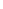 U financiranju političkih stranaka dosljedno provoditi zakonske i podzakonske propise kojima se regulira financiranje političkih stranaka, obveza sastavljanja i objave redovitih godišnjih financijskih izvještaja,edukacija i upute predstavnicima političkih stranaka od strane Državnog izbornog povjerenstva.Rok: Trajno.   Nositelj: Upravna tijela Županije i Državno izborno povjerenstvo.Pokazatelj za mjeru: Broj objavljenih odluka o redovitom godišnjem financiranju, broj provedenih edukacija predstavnika političkih stranaka.Pravo na pristup informacijama  Pravo na pristup informacijama je demokratsko pravo građana i važno sredstvo za osiguranje vladavine prava i dobrog upravljanja svih razina tijela javne vlasti. Zakon o pravu na pristup informacijama („Narodne novine“ broj 25/13. i 85/15.) (u daljnjem tekstu: ZPPI) zasniva se na načelu javnosti i slobodnog pristupa informacijama koje pred tijela javne vlasti uključujući i predstavnička i izvršna tijela kao i upravna tijela Županije postavlja obvezu da sve informacije koje posjeduju, učine dostupnim zainteresiranim ovlaštenicima prava na pristup informacijama.Poseban segment praćenja jest i primjena članka 12. ZPPI-a, koji se odnosi na javnost rada predstavničkog tijela i mogućnost ostvarivanja uvida u njegov rad i to putem nazočnosti na sjednicama.Sustav prava na pristup informacijama unaprijeđen je i izradom Kodeksa savjetovanja sa zainteresiranom javnošću u postupcima donošenja i provedbe općih i drugih  akata  Koprivničko-križevačke županije  („Službeni  glasnik  Koprivničko-križevačke županije“ broj 4/15. i 15/18.).Obveza savjetovanja s javnošću ostvaruje se objavom na službenim internetskim stranicama Županije, godišnjeg plana normativnih aktivnosti, kao i nastavno prijedloga općih akata kojim se uređuju pitanja iz nadležnosti Županije, a kojim se neposredno ostvaruju potrebe građana ili druga pitanja od interesa za opću dobrobit građana i pravnih osoba na području Koprivničko-križevačke županije.	Mjere:Objava upute korisnicima prava na pristup informacijama o njihovom pravu na traženje i dobivanje informacija, kao i obveza predstavničkog i izvršnog tijela te upravnih tijela Županije, s posebnim naglaskom na osobu zaduženu za davanje informacija o radu dužnosnika i upravnih tijela Županije, na omogućavanje pristupa zatraženoj informaciji, odnosno da objavljuje informacije neovisno o postavljenom zahtjevu (polugodišnja izvješća o radu župana te njihova objava i sl.),suradnja s medijima, u cilju što kvalitetnijeg ostvarivanja prava na pristup informacijama,kontinuirano usavršavanje i edukacija službenika za informiranje o važećim zakonskim i podzakonskim propisima,praćenje održavanja i ažuriranja službene internetske stranice Županije, vezano za objavu podataka u svrhu jačanja integriteta, odgovornosti i transparentnosti u radu upravnih odijela i predstavničkog te izvršnog tijela Županije, a posebno objave svih sklopljenih ugovora kao i dodataka ugovora, a u poslovima koje je Županija (i ustanove kojima je Županija osnivač te trgovačka društva u vlasništvu/suvlasništvu Županije) sklopila s fizičkim ili pravnim osobama, kao i podatak o popisu korisnika i konkretnih iznosa koji se dodjeljuju sponzorstvima i donacijama,jasno propisati iznimke od općeg pravila na pristup informacijama (kao što su zaštićeni podaci s oznakom tajnosti te osobni podaci) kao i naknadu za pružanje određenih podataka,kontinuirano ažuriranje kataloga akata i informacija koji su dostupni građanima,nadzirati provedbu Kodeksa savjetovanja s javnošću u postupcima donošenja i provedbe općih i drugih  akata Županije. Rok: Trajno. Nositelj: Predstavničko i izvršno tijelo te upravna tijela Županije, osoba zadužena za informiranje, kao i osoba zadužena za savjetovanje s javnošću, Antikorupcijsko povjerenstvo, ustanove kojima je Županija osnivač, trgovačka društva u vlasništvu/suvlasništvu Županije.    Pokazatelj za mjeru: Broj zaprimljenih zahtjeva za ostvarivanje prava na pristup informacijama te broj usavršavanja i edukacija službenika za informiranje.Edukacija svih upravnih tijela Županije u svrhu upoznavanja s postupkom savjetovanja s javnošću u postupcima izrade nacrta (prijedloga) pojedinih općih akata iz nadležnosti Županije.Pravovremena objava plana normativnih aktivnosti kao i broj popunjenih obrazaca zainteresiranih osoba za sudjelovanje u savjetovanju, broj osoba zainteresiranih za nazočnost na sjednicama predstavničkog tijela, kao i pravovremeno izvješće o provedenim savjetovanjima sa zainteresiranom javnošću. Broj uključenih građana u savjetovanja sa (zainteresiranom) javnošću u postupcima pripreme prijedloga općih akata.Kodeks ponašanja službenika u upravnim tijelima Podizanje razine etičnosti na svim razinama javnih tijela važan je društveni prioritet. Županija je donijela Etički kodeks službenika i namještenika upravnih tijela Koprivničko-križevačke županije („Službeni glasnik Koprivničko-križevačke županije“ broj 4/15.) kojim se propisuju pravila ponašanja službenika i namještenika u upravnim tijelima Županije u odnosima prema građanima, udrugama, tijelima državne uprave, medijima, ustanovama, trgovačkim društvima i drugim pravnim osobama te međusobni odnosi službenika i/ili namještenika. Župan Koprivničko-križevačke županije (u daljnjem tekstu: Župan)  imenovao je i Etičko povjerenstvo nadležno za primjenu Etičkog kodeksa službenika i namještenika upravnih tijela Koprivničko-križevačke županije Rješenjem o imenovanju Etičkog povjerenstva nadležnog za primjenu Etičkog kodeksa službenika i namještenika upravnih tijela Koprivničko-križevačke županije.	Mjere: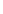 Nadzor nad primjenom Etičkog kodeksa službenika i namještenika Koprivničko-križevačke županije, savjetovanje i edukacija službenika i namještenika o etičkom ponašanju, s posebnim naglaskom edukacije povjerenika za etiku u Županiji,jačanje etičkih standarda službenika,imenovanje povjerljive osobe za unutarnje prijavljivanje nepravilnosti u Županiji temeljem Zakona o zaštiti prijavitelja nepravilnosti,zaprimanje pritužbi službenika i namještenika kao i stranaka u postupcima pred tijelima Županije na neetično i moguće koruptivno ponašanje službenika/namještenika,unaprjeđenje mogućnosti podnošenja prigovora protiv službenika/namještenika te obvezno uzimanje takvih prigovora u obzir prilikom godišnje ocjene.  Rok: Trajno.    Nositelj: Nadležno upravno tijelo za službeničke odnose, povjerenik za etiku u Županiji, Etičko povjerenstvo nadležno za primjenu Etičkog kodeksa službenika i namještenika upravnih tijela Koprivničko-križevačke županije, povjerljiva osoba za unutarnje prijavljivanje nepravilnosti u Županiji te Antikorupcijsko povjerenstvo.Pokazatelji za mjeru: Broj provedenih edukacija službenika i namještenika o etičnom ponašanju i broj uključenih službenika i namještenika u provedenim edukacijama kao i aktivno sudjelovanje povjerenika za etiku u Županiji. Broj podnesenih pritužbi građana, službenika i namještenika na kršenje odredaba Etičkog kodeksa službenika i namještenika Koprivničko-križevačke županije, broji prijava povjereniku za etiku i povjerljivoj osobi za unutarnje prijavljivanje nepravilnosti u Županiji.Javna nabava   Ciljevi jedinstvenog sustava javne nabave su koordinirano provođenje postupaka i transparentna dodjela ugovora o javnoj nabavi i koncesiji te ugovora o javnoprivatnom partnerstvu, jednaki tretman svih sudionika sustava javne nabave, potenciranje tržišnog natjecanja i održivog gospodarskog rasta te istodobno pružanje jedinstvene pravne zaštite.  U cilju jačanja integriteta svih sudionika koji su uključeni u poslove javne nabave osmišljeni su i edukativni i specijalistički programi za službenike koji obavljaju te poslove.S obzirom na prepoznate korupcijske rizike u postupcima planiranja, pripreme i odabira ponude, osobito u smislu dijeljenja vrijednosti nabave s namjerom izbjegavanja primjene propisanog postupka nabave (tzv. cjepkanje nabave), potrebno je jačanje transparentnosti vezano za postupke jednostavne nabave.Župan donio je i Pravilnik o načinu provođenja postupka jednostavne nabave, KLASA: 406-01/20-01/12, URBROJ: 2137/1-03/03-20-1 od 23. prosinca 2020. godine, radi transparentnog i učinkovitog provođenja postupaka jednostavne nabave i postizanja jednoobraznosti u postupanju.	Mjere: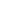 Izrada godišnjeg plana nabave te njegova objava na službenim internetskim stranicama Županije,objave o predstojećim javnim nabavama,uvid u razloge poništenja ili ukidanja odluka o odabiru ponuditelja u skladu sa zakonom,uvid u razloge poništenja postupka nabave,unapređenje razvoja dijela Županijske internetske stranice vezanu uz javnu nabavu, u cilju transparentnosti u radu upravnih tijela Županije koja provode javnu nabavu te jačanje povjerenja građana u županijsku vlast,nastavak  kontinuirane  objave  svih  odluka  o  provedenim  postupcima javnih  nabava  na službenim internetskim stranicama Županije,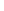 kontinuirano ažuriranje Registra ugovora vezano uz postupke javne nabave, koji je objavljen na Elektroničkom oglasniku javne nabave Republike Hrvatske (EOJN), sve sukladno važećim zakonskim i podzakonskim propisima,redovito usavršavanje službenika Županije zaduženih za provedbu postupaka javne nabave,jačanje  svijesti  o  važnosti  sprječavanja  korupcije  u  sustavu  javne  nabave (putem  medija, stručnih rasprava, edukacija i dr.),provođenje postupaka javne nabave na transparentni način, jednak tretman svih sudionika  u sustavu javne nabave,objavljivanje izjava dužnosnika Županija da ne postoje gospodarski subjekti s kojima bi predstavnici naručitelja (Županije) ili s njima povezane osobe, bili u sukobu interesa u smislu važećih zakonskih i podzakonskih akata (tzv. antikoruptivna klauzula),strogo poštivanje zakonskih i podzakonskih te internih propisa kojima se regulira postupak provođenja javne nabave robe, radova i usluga,proširenje postupaka objedinjene javne nabave (školstvo, zdravstvo i slično).                Rok: Trajno.    Nositelj: Upravna tijela nadležna za provođenja postupaka javne nabave Županije, izvršno tijelo Županije, Antikorupcijsko povjerenstvo, ustanove kojima je Županija osnivač.Pokazatelji za mjeru: Broj odluka o provedenim javnim nabavama na službenoj internetskoj stranici Županije, broj edukacija službenika o važnosti sprječavanja korupcije u sustavu javne nabave, objava o predstojećim javnim nabavama, broj provedenih objedinjenih javnih nabava za određena područja, izrada i objava godišnjeg plana nabave na službenim internetskim stranicama Županije.Zakonitost korištenja proračunskih sredstava      Zakonom o sustavu unutarnjih kontrola u javnom sektoru uređuje se sustav unutarnjih kontrola u javnom sektoru Republike Hrvatske, odgovornosti, odnosi i nadležnosti u razvoju sustava unutarnjih kontrola te unutarnja revizija kao dio sustava unutarnjih kontrola.Osim Zakona o sustavu unutarnjih kontrola u javnom sektoru, temeljni propisi koji uređuju ovo područje jesu Zakon o proračunu i Zakon o fiskalnoj odgovornosti.Ministarstvo financija u skladu sa svojim djelokrugom provodi nadzor zakonitosti, pravilnosti i pravodobnosti korištenja i upravljanja proračunskim sredstvima kod središnjih tijela državne uprave, izvanproračunskih korisnika te jedinica lokalne i područne (regionalne) samouprave.Provedeni  nadzori  imaju  značajan  utjecaj  na  suzbijanje  nezakonitog  ponašanja,  koje  je, izravno ili neizravno, povezano sa suzbijanjem korupcije. Kvalitetne i jasno definirane mjere kontrole, važne su za zakonito i pravilno funkcioniranje sustava suzbijanja nepravilnosti i prijevara, kako u korištenju proračunskih sredstava, tako i u korištenju EU fondova.Poboljšanju sustava unutarnjih kontrola u javnom sektoru pridonosi i upravno tijelo Županije nadležno za provođenje unutarnje revizije, koje obavlja poslove vezane za unutarnju reviziju kako u Županiji tako i u njezinim proračunskim i izvanproračunskim korisnicima koji ne ispunjavaju kriterije za ustrojavanje svojih samostalnih jedinica za unutarnju reviziju ili zajedničkih jedinica za unutarnju reviziju u skladu sa zakonom i podzakonskim propisima.Zakonom o sustavu unutarnjih kontrola u javnom sektoru propisana je i obveza imenovanja osobe za nepravilnosti u upravljanju sredstvima proračuna, proračunskih i izvanproračunskih korisnika Županije, koja zaprima obavijesti o nepravilnostima i sumnjama na prijevaru ili samostalno poduzima radnje protiv nepravilnosti i prijevara.	Mjere:Osigurati dostupnost prijedloga proračuna Županije kao i njegovih izmjena te projekcija objavom na službenoj internetskoj stranici Županije,priprema obrazloženja proračuna, njegovih izmjena te projekcija na način da bude terminološki razumljivo te metodološki prilagođeno široj javnosti te izrada „proračuna u malom“, jačanje pravnog okvira glede nadzora nad proračunom,suzbijanje zlouporaba, nepravilnosti i prijevare u korištenju proračunskih sredstava i sredstava fondova EU,objavljivanje izvješća o izvršavanju proračuna za prethodnu godinu, pored službenog glasnika Županije i na službenoj internetskoj stranici Županije, radi dostupnosti javnosti, 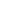 stvaranje učinkovitog sustav prijavljivanja nepravilnosti u upravljanju proračunskim sredstvima,imenovanje osobe zadužene za nepravilnosti u upravljanju sredstvima proračuna, proračunskih i izvanproračunskih korisnika Županije;provedba sustava unutarnjih kontrola te pravodobna predaja izjava o fiskalnoj odgovornosti, sukladno posebnim propisima,unapređenje sustava unutarnjih kontrola provođenjem unutarnje revizije,uspostava transparentnog i lako pristupačnog sustava širenjem kruga potencijalnih prijavitelja nepravilnosti.Rok: Sukladno rokovima propisanim Zakonom o proračunu i Zakonom o sustavu unutarnjih kontrola u javnom sektoru.                 Nositelj: Župan i zamjenik župana, nadležna upravna tijela Županije, osoba zadužena za nepravilnosti u upravljanju sredstvima proračuna, proračunskih i izvanproračunskih korisnika Koprivničko-križevačke županije te Antikorupcijsko povjerenstvo.Pokazatelji za mjeru: Praćenje dostupnosti javnosti prijedloga proračuna te broj eventualnih nepravilnosti u korištenju proračunskih sredstava, praćenje mišljenje Državnog ureda za reviziju, provedba preporuka unutarnje revizije, pravodobna predaja istinitog sadržaja izjave o fiskalnoj odgovornosti.Zdravstvo i socijalna skrbPodručje zdravstva predstavlja potencijalni korupcijski rizik te narušava povjerenje građana i korisnika u zdravstveni sustav, stoga su potrebni daljnji napori u jačanju kontrolnih mehanizama unutar zdravstva, kao i učinkovitije upravljanje listama čekanja.Neophodno je transparentno upravljanje listama čekanja, kako bi se uz podršku rješenja e-zdravstva minimizirala mogućnost od koruptivnih radnji i diskrecijskih odluka pojedinaca.Zbog toga je važno da se propisima obveže sustav na poštivanje kriterija objektivnosti, a u dijelovima gdje je subjektivnost dio osnovne odgovornosti potrebno je uvesti jače kontrolne mehanizme kojima bi se korupcija svela na najmanju mjeru.     	Unaprjeđenjem sustava plaćanja u smislu digitalizacije i povezivanja različitih tijela uključenih u proces, odnosno transparentnim uparivanjem računa bolnica s izvršenim terapijskim postupcima, poboljšala bi se i kontrola nad upravljanjem financijskim resursima i izvršavanjem ugovornih obveza u zdravstvu te je nužno poduzimanje mjera u svrhu postizanja navedenog cilja.Namjera uvođenja nacionalnih lista čekanja je osiguranje javno dostupne i transparentne liste čekanja kao i stvaranje preduvjeta za mogućnost nadzora i učinkovitog upravljanja listama.Uvođenjem e-naručivanja postiže se bolja organizacija, efikasnost te iskorištenost bolničkih resursa, transparentan uvid u cjelokupno stanje naručivanja te značajno skraćenje čekanja na pojedine dijagnostičare i terapijske zahvate. Preduvjet za funkcioniranje sustava e-uputnica i time povezanih e-nalaza u punom opsegu je učinkovito upravljati listama čekanja i uspostavljenim središnjim kalendarom e-naručivanja, koji bi trebali dati sveobuhvatni i stvarni prikaz stanja i potreba za zdravstvenim uslugama i postupcima. Učestalost davanja darova iz zahvalnosti stvara kod pacijenata osjećaj nepovjerenja u zdravstveni sustav. Stoga je potrebno informiranjem i podizanjem razine svijesti razvijati kod građana i zdravstvenih djelatnika shvaćanje o štetnosti koje za zdravstveni sustav i društvo ima učestalo davanje darova liječnicima i drugom medicinskom osoblju te jačati integritet samih zdravstvenih djelatnika radi izgradnje njihove vlastite otpornosti na korupciju.Potrebno je dodatne napore uložiti i u području objedinjavanja javne nabave u zdravstvenim ustanovama te educirati zaposlenike, posebno one koji sudjeluju u postupcima javne nabave, o lošem utjecaju korupcije te ujedno jačati njihov osobni integritet. Rad na transparentnosti odnosa zdravstvenog sustava i farmaceutskih tvrtki koje dopremaju svoje proizvode (lijekove, medicinsku opremu itd.) također je jedan od preduvjeta za smanjenje korupcijskih rizika u zdravstvu. Uvođenjem kontrola liste čekanja za smještaj u domovima za starije i nemoćne postigla bi se, također, bolja transparentnost cijelog tog segmenta socijalne skrbi.Mjere:Podupiranje projekta informatizacije sustava primarne i bolničke zdravstvene zaštite, praćenje transparentnosti liste čekanja na specijalističke preglede,praćenje provođenja Etičkog kodeksa u radu liječnika i bolničkog osoblja u cijelom zdravstvenom sektoru,podizanje svijesti kod građana i zdravstvenih djelatnika o štetnosti neformalnih plaćanja liječnicima i drugom medicinskom osoblju.preispitivanje i detaljnija kontrola sustava  javne  nabave  za  zdravstvene  ustanove,  posebno kada  se  radi  o  nabavi medicinske opreme, po strogo propisanim  pravilima i procedurama,kontinuirana edukacija zaposlenika koji sudjeluju u postupcima javne nabave,objedinjena javna nabava radi smanjena troškova i bolje transparentnosti, kao i postizanja jednoobraznosti u postupanju,praćenje liste čekanja za smještaj u domovima za starije i nemoćne.Rok: Trajno.Nositelj: Župan, nadležno upravno tijelo Županije, upravna vijeća i ravnatelji zdravstvenih ustanova, radno tijelo Županijske skupštine nadležno za zdravstvo i socijalnu skrb, kao i druga radna tijela iz područja zdravstva (Povjerenstvo za zaštitu prava pacijenata Koprivničko-križevačke županije) te  Antikorupcijsko povjerenstvo.Pokazatelj za mjeru: Broj podnesenih pritužbi građana, ali i svih djelatnika u zdravstvenom sektoru na kršenje odredbi Etičkog kodeksa i eventualnih koruptivnih radnji Povjerenstvu za zaštitu prava pacijenata Koprivničko-križevačke županije.Obrazovanje, znanost, kultura, sport i civilno društvoU svrhu postizanja cilja jačanja integriteta, odgovornosti i transparentnosti na području obrazovanja, znanosti i sporta, unaprijeđen je sustav elektroničke prijave i upisa učenika u prvi razred srednje škole, provode se stručna usavršavanja učitelja, nastavnika, stručnih suradnika i ravnatelja škola s naglaskom na podizanje svijesti među mladima o nužnosti sprječavanja i suzbijanja korupcije.Kontinuiran rad na uspostavi što učinkovitijeg i transparentnijeg sustava trošenja proračunskih sredstva omogućuje lakšu provedbu kontrole dodijeljenih sredstava pravnim osobama iz sustava sporta te spriječila mogućnost dvostrukog financiranja.Organiziranjem i provedbom nacionalnih ispita te pripremom i provedbom  ispita državne mature uvode se objektivni kriteriji za provjeru, vrednovanje i ocjenjivanje učeničkih postignuća, a pravilnom pripremom i provedbom državne mature značajno se smanjuje mogućnost za različite oblike korupcijskog ponašanja svih sudionika u sustavu obrazovanja.Civilno društvo ima vrlo važno ulogu u kontroli i prevenciji korupcije time što pridonosi učinkovitijoj borbi protiv korupcije i preduvjet je transparentnog i otvorenog društva. Poticanje građana, medija i civilnog društva da se uključe u detektiranje i praćenje koruptivnih rizika, pomaže tijelima javne vlasti da rade odgovornije i transparentnije. Upravo je transparentnost i otvorenost izvještavanja o dodijeljenim financijskim sredstvima za projekte i programe organizacije civilnog društva iz proračuna jedinice lokalne i područne (regionalne) samouprave važna sastavnica jačanja sustava fiskalne odgovornosti ali i doprinos osnaživanju povjerenja javnosti u rad izvršnog tijela i upravnih tijela konkretne jedinice lokalne i područne (regionalne) samouprave.Radi bolje transparentnosti postupka dodjele stipendija, Županija je uvela informacijski sustav prijava studenata za ostvarivanje prava na stipendije (putem online sustava), koji također ima ugrađene određene kontrolne mehanizme vezane uz ispravnost prijave temeljem objavljenog obrasca, pravovremeno zaprimanje prijave, potpunost iste čime se olakšava provjera cjelovite priložene dokumentacije temeljem koje se provodi konačno bodovanje te izrada i objava Liste reda prvenstva za dodjelu studentskih stipendija studentima.	Mjere:Stručna usavršavanja učitelja, nastavnika, stručnih suradnika i ravnatelja škola s naglaskom na podizanje svijesti među mladima o nužnosti sprječavanja i suzbijanja korupcije,edukacija učenika osnovnih i srednjih škola na području Koprivničko–križevačke županije o štetnosti korupcije kao i veće uključivanje mladih u javni život,precizno definiranje uvjeta dodjeljivanja i financiranja pojedinih projekata i programa iz područja sporta i kulture, kao i civilnog društva općenito,općenito jačanje sposobnosti organizacija civilnog društva za aktivan doprinos provedbi antikorupcijskih mjera,objedinjena javna nabava radi smanjena troškova i bolje transparentnosti, kao i postizanja jednoobraznosti u postupanju,precizno definiranje uvjeta dodjeljivanja stipendija u cilju utvrđivanja mogućih korupcijskih rizika i nepravilnosti te transparentnosti postupka dodjele stipendija,provođenje odluka nadležnih upravnih tijela kojima se uređuje stipendiranje studenata i drugi oblici poticanja podizanja obrazovanja djece i odraslih.Rok: Trajno.Nositelj: Župan, nadležno upravno tijelo za obrazovanje, znanost, kulturu, sport i civilno     društvo, ravnatelji školskih ustanova i drugih odgojno-obrazovnih ustanova u suradnji s Antikorupcijskim povjerenstvom i Županijskim savjetom mladih Koprivničko-križevačke županije, organizacije civilnog društva zastupljene na području Koprivničko-križevačke županije.Pokazatelj za mjeru: Broj edukacija za mlade i njihovo aktivno uključivanje u javni život te broj učenika osnovnih i srednjih škola te učilišta i veleučilišta u Koprivničko-križevačkoj županiji koji su se stručno usavršavali na temama vezanim za suzbijanje korupcije. Dostupnost odluka o uvjetima dodjele financijskih sredstava za projekte i programe iz područja obrazovanja, znanosti, kulture i sporta, s posebnim naglaskom na dodjele financijskih sredstava organizacijama civilnog društva. Izrada i objava Liste reda prvenstva za dodjelu studentskih stipendija studentima te broj dodijeljenih stipendija u pojedinoj akademskoj godini, sve na službenim internetskim stranicama Županije.Gospodarstvo, komunalne djelatnosti i poljoprivredaRadi bolje transparentnosti rada i kao mehanizam za praćenje provedbe i učinaka antikorupcijskih dokumenata ustanova kojima je Županija osnivač i trgovačkih društava u vlasništvu/suvlasništvu Županije, Županijska skupština donijela je Antikorupcijski program za trgovačka društva u vlasništvu/suvlasništvu Koprivničko-križevačke županije za razdoblje od 2019. do 2020. godine (“Službeni glasnik Koprivničko-križevačke županije” broj 10/18.) i Antikorupcijski program za ustanove kojima je Koprivničko-križevačka županija osnivač za razdoblje od 2019. do 2020. godine (“Službeni glasnik Koprivničko-križevačke županije” broj 10/18.) (u daljnjem tekstu: Antikorupcijski programi), koji su na 22. sjednici Županijske skupštine održanoj 30. studenoga 2020. produljeni za 2021. godinu.U pripremi je donošenje novih Antikorupcijskih programa temeljem Strategije sprječavanja korupcije za razdoblje od 2021. do 2030. godine („Narodne novine“ broj 120/21.) koja je donesena na državnoj razini. Predmetna Strategija je pravni i orijentacijski okvir za donošenje ovog Akcijskog plana, dok će njegove odredbe biti osnova za donošenje novih Antikorupcijskih programa.Predsjednici i članovi uprava trgovačkih društava u kojima Županija imaju većinski udio te predsjednici i članovi uprava trgovačkih društava koji su u većinskom vlasništvu trgovačkih društava u kojima većinski udio ima Županija, obveznici su primjene Zakona o sprečavanju sukoba interesa te su, sukladno važećim propisima, obvezni na podnošenje imovinskih kartica Povjerenstvu za odlučivanje o sukobu interesa.	Mjere:Osnažiti slobodu tržišnog natjecanja i prihvatiti standarde koji sprječavaju pojavu tržišnog natjecanja,osigurati stalnu primjenu svih predviđenih kontrolnih mehanizama koji bi trebali osigurati kontrolu i nadzor nad poslovnom djelatnošću i poslovnim upravljanjem u cilju sprječavanja korupcije, osiguravanja transparentnosti privatizacijskih procesa te snaženja slobode tržišnog  natjecanja,transparentna dodjela i jednaka mogućnost dobivanja svih zainteresiranih u postupcima dodjele subvencija, potpora i poticaja u području gospodarstva i poljoprivrede, kao i nadzor nad provedbom dodijeljenih financijskih sredstava,zaprimanje i praćenje izvješća ustanova i trgovačkih društava temeljem Antikorupcijskih programa,kod dodjele javnih priznanja Županije voditi računa o predlaganju fizičkih i pravnih osoba čiji način poslovanja maksimalno isključuje pojavu korupcije.Rok: Trajno.     Nositelj: Župan, nadležno tijelo za poslove gospodarstva, komunalne djelatnosti i poljoprivrede, nadležno upravno tijelo za poslove prostornog uređenja i gradnje, ustanove kojima je osnivač Županija, trgovačka društva u vlasništvu/suvlasništvu Županije, Antikorupcijsko povjerenstvo, povjerenstvo nadležno za odlučivanje o sukobu interesa na razini Republike Hrvatske.Pokazatelj za mjeru: Broj dostupnih javnih poziva za dodjeljivanje financijskih sredstava putem subvencija, poticaja i potpora. Broj dodijeljenih javnih priznanja i zahvalnica Županije fizičkim i pravnim osobama za čije poslovanje nije vezana pojava  korupcije u dosadašnjem radu.Prostorno uređenjePutem nadležnog upravnog tijela Županije obavljaju se poslovi iz područja prostornog uređenja, gradnje, zaštite okoliša i zaštite prirode na području Koprivničko-križevačke županije (izuzev područja Grada Koprivnice).Kroz odlučivanje u upravnim stvarima u prvom i drugom stupnju radi se na transparentnosti i osiguravanju postupanja sukladno važećim zakonskim i podzakonskim aktima, otklanjajući mogućnost korupcije u postupku izdavanja lokacijskih dozvola, usklađenosti parcelacijskih elaborata s aktima dokumenata prostornog uređenja, građevinskih dozvola, uporabnih dozvola, dozvola za uklanjanje, rješenja o izvedenom stanju, uvjerenja za uporabu građevina, dozvola za gospodarenje otpadom i ostalih predmeta iz navedenog područja djelovanja.Mjere:Poticanje pravovremenog donošenja svih prostorno planskih dokumenata na području Koprivničko-križevačke županije, u cilju stvaranja pretpostavki za razvoj gospodarstva,provođenje upravnog nadzora nad radom upravnih tijela nadležnih za prostorno uređenje i gradnju te izdavanje prostorno planskih dokumenata, u cilju uvođenja veće transparentnosti u obavljanju poslova prostornog uređenja i gradnje,kontinuirano praćenje zakonskih i podzakonskih akata.Rok: TrajnoNositelj: Župan, nadležno upravno tijelo za poslove prostornog uređenja i gradnje i ustanove kojima je osnivač Županija (Zavod za prostorno uređenje Koprivničko-križevačke županije, Javna ustanova za upravljanje zaštićenim dijelovima prirode).Pokazatelj za mjeru: Broj podnesenih pritužbi građana i službenika na eventualne koruptivne radnje oko izdavanja prostorno planskih dokumenata. Antikorupcijski programiŽupanijska skupština, odlučna u svojim nastojanjima da iskorijeni korupciju iz društva, donijela je Akcijski plan suzbijanja korupcije u Koprivničko - križevačkoj županije za razdoblje od 2015. do 2017. godine (“Službeni glasnik Koprivničko - križevačke županije” broj 4/15.) i Akcijski plan za suzbijanje korupcije u Koprivničko-križevačkoj županiji za razdoblje od 2018. do 2020. godine („Službeni glasnik Koprivničko-križevačke županije“ broj 19/17.).Temeljem posljednjeg Akcijskog plana doneseni su Antikorupcijski programi (pobrojani u točci 10. ovog Akcijskog plana), koji su produljeni za 2021. godinu.	U pripremi je donošenje novih Antikorupcijskih programa temeljem Strategije sprječavanja korupcije za razdoblje od 2021. do 2030. godine („Narodne novine“ broj 120/21.) te ovog Akcijskog plana.Županija Antikorupcijskim programima nastoji provesti ostvarenje mjera i ciljeva antikorupcijske politike i na razini trgovačkih društava u vlasništvu/suvlasništvu Županije, odnosno na razini ustanova kojima je Županija osnivač, odnosno nad kojima ima osnivačka prava u smislu posebnih zakona.Mjere:Dužnost izvješćivanja Županije o tijeku provedbe mjera i ciljeva donesenih Antikorupcijskih programa, o primljenim zahtjevima, postupcima i odlukama o ostvarivanju prava na pristup informacijama, o primljenim pritužbama i provedenim postupcima ispitivanja osnovanosti pritužbi i drugim aktivnostima koje je društvo/ustanova poduzelo s ciljem povećanja transparentnosti poslovanja te smanjenja rizika od nepravilnosti, prijevara i korupcije,pravodobno i istinito obavještavati javnosti o obavljanju djelatnosti ili dijela djelatnosti za koju je osnovana na način određen statutom ustanove sukladno zakonu i aktu o osnivanju,objavljivanje financijska izvješća na internetskim stranicama trgovačkih društava/ ustanova,donošenje i među zaposlenicima objavljivanje pravilnika o disciplinskoj odgovornosti kojim se utvrđuju vrste i postupak provedbe disciplinskih mjera,pravodobno utvrđivanje i na odgovarajući način javno objavljivanje podataka o glavnim rizicima kojima je ustanova/trgovačko društvo izloženo (npr. političke rizike, ekonomske rizike, rizike djelatnosti i sl.), kao i procjena vjerojatnosti ostvarenja potencijalnih rizika i način upravljanja dotičnim rizicima,imenovanje osobe mjerodavne za rješavanje ostvarivanja prava na pristup informacijama,imenovanje povjerenika za etiku, kao osobu zaduženu za primanje pritužbi zaposlenika, građana i drugih osoba u vezi s neetičnim i koruptivnim ponašanjem zaposlenika te za promoviranje etičkog postupanja u međusobnim odnosima zaposlenika, imenovanje povjerljive osobe za unutarnje prijavljivanje nepravilnosti u trgovačkom       društvu/ustanovi temeljem Zakona o zaštiti prijavitelja nepravilnosti.Rok: praćenje primjene – trajno.Nositelj: trgovačka društva u vlasništvu/suvlasništvu Županije, ustanove kojima je Županija osnivač, Antikorupcijsko povjerenstvo, nadležna upravna tijela Županije, posebno Upravni odjel za poslove Županijske skupštine i pravne poslove.Pokazatelj za mjeru: broj pravovremenih izvješća trgovačkih društava i ustanova, donošenje predloženih akata i njihovo objavljivanje na propisani način.Javna svijest o štetnosti korupcijeZa antikorupcijsko obrazovanje građana od posebne je važnosti širenje javne svijesti o opasnosti i štetnosti korupcije. U širenju javne svijesti o štetnosti korupcije sva tijela državne i lokalne te područne (regionalne) vlasti surađuju s udrugama civilnog društva. Županija nastoji svojim mjerama stvoriti i poboljšati sustavni okvir za antikorupcijsko djelovanje.Mjere:Uključivanje medija u dodatne obrazovne programe te njihovo senzibiliziranje štetnosti korupcije radi izbjegavanja novinarskog senzacionalizma u korist antikorupcijskih mjera,poticati aktivnu suradnju i partnerstvo svih nositelja mjera s organizacijama civilnog društva, organiziranjem okruglih stolova o praćenju provedbe nacionalnih programa iz područja antikorupcijskog djelovanja te provedbe ovog Akcijskog plana,izrada promotivnog materijala o opasnosti i štetnosti korupcije, organiziranje javnih tribina s tematikom suzbijanja korupcije te raspisivanje kreativnog natječaja za učenike osnovnih i srednjih škola na području Koprivničko-križevačke županije koji se provodi s ciljem podizanja svijesti o važnosti uloge građana i uloge osobne odgovornosti u stvaranju društva s nultom tolerancijom na korupciju (Antikorupcijsko povjerenstvo),informiranje o mogućnostima prijavljivanja nepravilnosti temeljem Zakona o zaštiti prijavitelja nepravilnosti,dodatne medijske prezentacije aktivnosti Antikorupcijskog povjerenstva,informiranje o mogućnostima prijavljivanja saznanja o prijevarama ili sumnjama u korupciju na području Koprivničko-križevačke županije na e-mail Antikorupcijskog povjerenstva (antikorupcija@kckzz.hr),poticanje razvoja udruga civilnog društva koje se bave pitanjima korupcije, sufinanciranje njihovog rada sukladno mogućnostima Županije.Rok: Trajno.   Nositelj: Župan, Antikorupcijsko povjerenstvo te organizacije civilnog društva koje djelujuna području Koprivničko-križevačke županije, radno tijelo Županijske skupštine nadležno za razvoj civilnog društva, kao i mediji.                  Pokazatelj za mjeru: Broj održanih radionica i okruglih stolova na temu suzbijanja korupcije, broj zaprimljenih prijava Antikorupcijskom povjerenstvu, broj učenika i mentora koji su sudjelovali na kreativnom natječaju u organizaciji Antikorupcijskog povjerenstva.Ispitivanje javnog mnijenja o korupciji   Suzbijanje korupcije nije i ne smije biti obveza samo onih tijela kojima to proizlazi iz djelokruga rada ili ovog Akcijskog plana. Suzbijanje svih oblika korupcijskog ponašanja treba biti društvena akcija najširih razmjera u koju će se uključiti sva tijela države, kao i zainteresirane organizacije, gospodarski subjekti, nevladine udruge, građani i drugi.Mjere: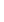 Poznavanje pojmovnog određenja korupcije,poznavanje pravnog mehanizma u kažnjavanju korupcije,određivanje problema koji sprječavaju učinkovitu borbu protiv korupcije, utvrđivanje razine povjerenja građana u lokalnu i županijsku vlast.Rok: Trajno.Nositelj: Antikorupcijsko povjerenstvo i svi drugi nositelji pobrojani u ovom Akcijskom planu.Pokazatelj za mjere: Provedena ispitivanja javnog mnijenja i broj uključenih ispitanika.ZAKLJUČAKOvim Akcijskim planom za razdoblje od 2022. do 2024. godine utvrđene su mjere za smanjenje i sprečavanje korupcije na području Koprivničko-križevačke županije, a sam Akcijski plan podložan je stalnom vrednovanju, izmjenama i dopunama.Županija će i nadalje provoditi borbu protiv korupcije i to putem svojih upravnih tijela, ustanova kojima je osnivač, kao i trgovačkih društava u kojima ima dionice ili poslovne udjele, ali i putem radnih tijela Županijske skupštine, posebice putem Antikorupcijskog povjerenstva.Antikorupcijsko povjerenstvo će svojim radom ukazivati na svaki vid korupcije, o tome izvještavati Županijsku skupštinu, najmanje jednom godišnje, kao i o provedenim mjerama Akcijskog plana sprječavanja korupcije u Koprivničko-križevačkoj županiji za razdoblje od 2022. do 2024. godine.ZAVRŠNA ODREDBAOvaj  Akcijski  plan  sprječavanja  korupcije  u  Koprivničko-križevačkoj županiji za razdoblje od 2022. do 2024. godine objavit će se u „Službenom glasniku Koprivničko-križevačke županije“.ŽUPANIJSKA SKUPŠTINA KOPRIVNIČKO-KRIŽEVAČKE ŽUPANIJEKLASA: 029-01/22-02/4URBROJ: 2137-02/05-22-2Koprivnica,              2022.					         									      PREDSJEDNIK            Damir Felak, dipl. ing.